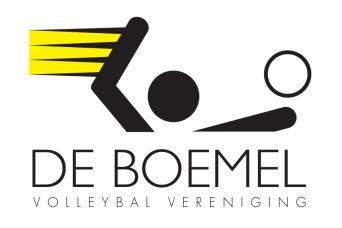            Pupil van de week vv de BoemelMijn naam is: Kyan BreeuwerMijn leeftijd is: 11 jaarBroertjes en of zusjes: Ychenne & Joany-LinnIk speel in: Boemel JC1Favoriete positie in het veld: SpelverdelerMijn trainer is: Ruben en RolandMijn begeleider is: Anne, Richard en RickMijn favoriete volleyballer is: Mijn vaderMijn favoriete club is: De BoemelMijn lievelingseten: PizzaLekkerste drinken: SapLeukste TV programma: Gilles massa is kassaBeste Muziek: DanceMooiste boek: Boomhut met 13 verdiepingenWat wil je later worden?: Politieagent of ik neem het bedrijf over van mijn vaderWat zou je doen met een miljoen?: Mooie auto kopenHeb je al een vriend(in), en zo ja, hoe heet zij(hij)?: NeeWat is het eerste dat je doet als je wakker wordt?: GamenLeukste vakantie?: Vliegvakantie naar Griekenland & Camping in FrankrijkMooiste film?: REDLeukste aan Tuitjenhorn: Vrienden en schoolLievelingsdier: Kat en hondHobbies: Volleyballen en gamenWie zou je wel eens willen zijn voor 1 dag?: mijn vaderEn waarom?: Omdat hij mijn vader isWat vind je goed aan de Boemel?: Mijn volleybalteamWat kan er beter bij de Boemel?: weet ik nietMet wie van het eerst team heb je de meegelopen, toen je pupil van de week was?  Met: ErikHoe vond je het om pupil van de week te zijn?: TOP & LEUK